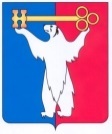 АДМИНИСТРАЦИЯ ГОРОДА НОРИЛЬСКАКРАСНОЯРСКОГО КРАЯПОСТАНОВЛЕНИЕ05.11.2020					г. Норильск				   	№ 564О внесении изменений в отдельные постановления Администрации города НорильскаВ соответствии с Федеральным законом от 27.07.2010 № 210-ФЗ 
«Об организации предоставления государственных и муниципальных услуг»,ПОСТАНОВЛЯЮ:1. Внести в Порядок оказания единовременной адресной материальной помощи, утвержденный постановлением Администрации города Норильска от 27.03.2020 № 131 (далее – Порядок), следующие изменения:1.1. В пункте 2.2 Порядка:1.1.1. Подпункт «в» изложить в следующей редакции:«в) сведения территориального органа Министерства внутренних дел РФ о регистрации заявителя (в случае предоставления иного документа, удостоверяющего личность заявителя) и членов семьи, проживающих совместно с заявителем, по месту жительства на территории муниципального образования город Норильск;».1.1.2. Абзац четырнадцатый изложить в следующей редакции:«- паспорт или иной документ, удостоверяющий личность всех членов семьи заявителя в возрасте старше 14 лет;».1.2. Абзац третий пункта 2.3 Порядка изложить в следующей редакции:«- из территориального органа Министерства внутренних дел РФ о регистрации заявителя (в случае предоставления иного документа, удостоверяющего личность заявителя) и членов семьи, проживающих совместно с заявителем, по месту жительства на территории муниципального образования город Норильск;».1.3. В подпункте «г» пункта 2.11 Порядка слова «и их непосредственных руководителей» исключить. 1.4. В Приложении № 1 к Порядку:1.4.1. В графе «Наименование документа» пункта 3 таблицы слова «Сведения территориального органа федерального органа исполнительной власти в сфере внутренних дел» заменить словами «Сведения территориального органа Министерства внутренних дел РФ».1.4.2. В графе «Наименование документа» пункта 12 таблицы слова «Документ, удостоверяющий личность всех членов семьи заявителя в возрасте старше 14 лет» заменить словами «Паспорт или иной документ, удостоверяющий личность всех членов семьи заявителя в возрасте старше 14 лет».2. Внести в Административный регламент предоставления муниципальной услуги по оказанию единовременной адресной материальной помощи, утвержденный постановлением Администрации города Норильска от 04.07.2011 № 339 (далее - Административный регламент), следующие изменения:2.1. В пункте 2.6 Административного регламента:2.1.1. Подпункт «г» изложить в следующей редакции:«г) сведения территориального органа Министерства внутренних дел РФ о регистрации Заявителя (в случае предоставления иного документа, удостоверяющего личность Заявителя) и членов семьи, проживающих совместно с Заявителем, по месту жительства на территории муниципального образования город Норильск;».2.1.2. Абзац пятнадцатый изложить в следующей редакции:«-паспорт или иной документ, удостоверяющий личность всех членов семьи Заявителя в возрасте старше 14 лет;».2.2. Абзац третий пункта 2.6.1 Административного регламента изложить в следующей редакции:«- из территориального органа Министерства внутренних дел РФ о регистрации Заявителя (в случае предоставления иного документа, удостоверяющего личность Заявителя) и членов семьи, проживающих совместно с Заявителем, по месту жительства на территории муниципального образования город Норильск;».2.3. В подпункте «г» пункта 2.9 Административного регламента слова «и их непосредственных руководителей» исключить. 2.4. В абзацах втором, третьем подпункта 3 пункта 3.2 Административного регламента слова «5-ти календарных дней» заменить словами «7-ми рабочих дней».2.5. В Приложении № 1 к Административному регламенту:2.5.1. В графе «Наименование документа» пункта 3 таблицы слова «Сведения территориального органа федерального органа исполнительной власти в сфере внутренних дел» заменить словами «Сведения территориального органа Министерства внутренних дел РФ».2.5.2. В графе «Наименование документа» пункта 12 таблицы слова «Документ, удостоверяющий личность всех членов семьи заявителя в возрасте старше 14 лет» заменить словами «Паспорт или иной документ, удостоверяющий личность всех членов семьи заявителя в возрасте старше 14 лет».3. Опубликовать настоящее постановление в газете «Заполярная правда» и разместить его на официальном сайте муниципального образования город Норильск.4. Настоящее постановление вступает в силу после его официального опубликования в газете «Заполярная правда».Исполняющий полномочияГлавы города Норильска								Н.А. Тимофеев